Број: 97-14-O/7Дана: 16.06.2014.ПРЕДМЕТ: ДОДАТНО ПОЈАШЊЕЊЕ КОНКУРСНЕ ДОКУМЕНТАЦИЈЕ БРОЈ 497-14-О - Набавка болесничких кревета за интензивну негу са температурним листама- 12 комада  за потребе Клинике за неурологију у оквиру Клиничког центра ВојводинеПИТАЊA ПОТЕНЦИЈАЛНОГ ПОНУЂАЧА:“ У Вашем одговору за додатно појашњење конкурсне документације, које је тражио неки понуђач, тражи се каталог на енглеском језику уз који се прилаже исти преведен на српски и оверен од стране судског тумача. Произвођач има техничке могућности да приложи оверени технички опис, који је се односи на тражене карактеристике из тендера, на енглеском и српском језику, а које нису у стандардном програму, који се налази у општем каталогу у облику општих битних карактеристика. Питање: Да ли се такав доказ прихвата, јер се у њему налазе све тражене карактеристике и исти је издат од произвођача који је издао и општи каталог са општим техничким карактеристика и који ће бити приложен уз тражену документацију?ОДГОВОР КЦВ-А:Комисија ће прихватити доказ издат од стране произвођача који има техничке могућности да приложи оверен технички опис, који је издат од стране произвођача- општи каталог са општим техничким карактеристикама. С поштовањем, Комисија за јавну набавку 97-14-О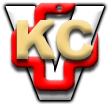 KLINIČKI CENTAR VOJVODINE21000 , Hajduk Veljkova 1, Vojvodina, Srbijatelefonska centrala: +381 21/484 3 484www.kcv.rs, e-mail: uprava@kcv.rs